Je travaille par moi-même : Les anaphoresConsignes :Regarde la vidéo suivante : https://www.youtube.com/watch?v=IKrzdl-pcXkRéalise les exercices.Corrige-toi.Exercices :Peux-tu trouver trois anaphores pour les personnes suivantes ?Philippe Ie : Stromae : Brad Pitt : Remplace les termes soulignés par des anaphores. Utilise à chaque fois les deux manières possibles.Maitre Gims a sorti un nouvel album, Maitre Gims devrait débuter une tournée en France d’ici peu.__________________________________________________________________________________________________________________________________________________________________E. Macron s’est rendu en Allemagne ; E. Macron avait en effet rendez-vous avec Angela Merkel.________________________________________________________________________________________________________________Tony Parker a un très beau palmarès, Tony Parker a remporté quatre fois la NBA.________________________________________________________________________________________________________________Léonard de Vinci n’était pas que peintre, Léonard de Vinci était notamment architecte.________________________________________________________________________________________________________________Harry Potter est un des plus grands succès de la littérature, Harry Potter a été vendu à 420 millions d’exemplaires !________________________________________________________________________________________________________________Exercice : dans l’article à la page suivante, repère : Trois anaphores de Nekfeu qui ne sont pas pronominalisées : ____________________________________________________________________________________________________________________________________________________________Une anaphore d’Amber Simone____________________________________________________Une anaphore d’Ed Sheeran____________________________________________________Donne une anaphore pour le terme souligné : ____________________________________________________3 raisons d'écouter "Feu", le premier album du rappeur NekfeuCONFIRMATION - Le rappeur francilien publie un premier album solo éclectique, entouré par plusieurs invités prestigieux. Focus sur un artiste qui a de la suite dans les idées.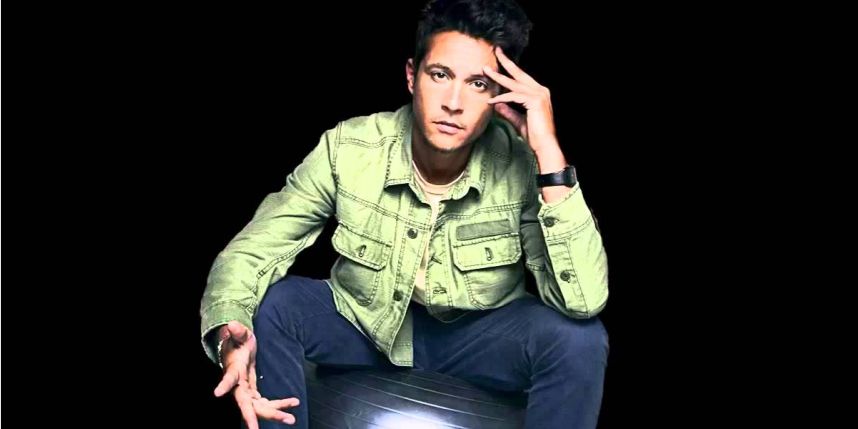 ► Le nouveau héros du rap français
Echappé du groupe 1995, Nekfeu (verlan de fennec) publie son premier album, auréolé d'une excellente réputation. C'est notamment lui qui a écrit le texte pour Marion Cotillard dans le sketch de la série Castings sur Canal +. L'homme aux 450 000 fans sur Facebook a souvent provoqué l'hystérie avec les extraits divulgués au compte-goutte et ses clips se comptent en millions (3,7 pour "Egerie", 4,9 pour "On verra"). Il n'en fallait pas plus pour le couronner meilleur espoir du rap français avant même la sortie de son premier opus en solo.► Des invités de marque
Le disque en question, intitulé Feu, comporte de nombreuses collaborations avec des noms déjà connus. On retrouve notamment ses compères de S-Crew, son acolyte de 1995 Sneazzy, qui s'est aussi distingué avec un album solo, la révélation S.pri Noir, le rappeur de Perpignan Nemir et la chanteuse au grain de voix hallucinant Amber-Simone. Cerise sur le gâteau : la présence d'Ed Sheeran sur le tube en puissance "Reuf", au refrain totalement addictif. Le Britannique avait déjà convié Nekfeu l'année dernière à rapper sur son tube "Sing".[…]Librement inspiré de l’article http://www.metronews.fr/culture/3-raisons-d-ecouter-feu-le-premier-album-du-rappeur-nekfeu/mofh!ciTUGBhwerqc6/Complète les 4 séries de phrases ci-dessous par des anaphores nominales composées d’un terme générique (hyperonyme).Série 1 :Tous les romans, les nouvelles, les films, les opéras, les bandes dessinées racontent des histoires fort diverses. ……………………………………….. sont donc susceptibles d’intéresser tout un chacun.Série 2 :Les Experts, Esprits criminels, NCIS et The Mentalist sont diffusés et rediffusés à l’infini par les chaines de télévision. A la longue, …………………………………. lassent un public qui pourtant, au départ, leur était acquis.Série 3 :Les éditeurs qui achètent les droits de publication aux auteurs, les imprimeurs qui fabriquent les livres, les distributeurs qui les acheminent de l’imprimerie aux points de vente et les libraires qui les vendent craignent les achats ou les textes en ligne. ………………………………………… sont-ils réellement menacés par les progrès des médias électroniques ?Série 4 :Une des missions de l’école est de rendre les élèves sensibles à la valeur des livres célèbres, des tableaux conservés dans les musées, des grandes compositions musicales et des monuments fameux. Le but de l’institution scolaire est de faire en sorte que les jeunes s’approprient les ………………………………….. de notre patrimoine.Complète le texte « Au secours les morts ! » en sélectionnant dans la 2e colonne du tableau les anaphores qui conviennent. 